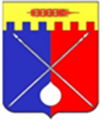 ДУМАТРУНОВСКОГО МУНИЦИПАЛЬНОГО ОКРУГАСТАВРОПОЛЬСКОГО КРАЯР Е Ш Е Н И Е18 октября 2022 г.                           с. Донское                                              № 129О прогнозном плане (программе) приватизации муниципального имущества Труновского муниципального округа Ставропольского края на 2023 годВ соответствии с Федеральными законами от 06 октября 2003 года      № 131-ФЗ «Об общих принципах организации местного самоуправления       в Российской Федерации», от 21 декабря 2001 года № 178-ФЗ                        «О приватизации государственного и муниципального имущества», Уставом Труновского муниципального округа Ставропольского края Дума Труновского муниципального округа Ставропольского краяРЕШИЛА: 1. Утвердить прилагаемый прогнозный план (программу) приватизации муниципального имущества Труновского муниципального округа Ставропольского края на 2023 год.2. Контроль за исполнением настоящего решения возложить                 на председателя комиссии по вопросам бюджета, экономики и управления собственностью муниципального округа В.В. Жолобова.	3. Настоящее решение вступает в силу со дня принятия и подлежит опубликованию в муниципальной газете «Труновский вестник».Председатель Думы Труновского муниципального округаСтавропольского края                                                                             Х.Р. Гонов                                                                                   УТВЕРЖДЕН                                                                    решением Думы                                                                     Труновского муниципального 	округа 	                                                          Ставропольского края                                                                    от  18 октября 2022 г.  № 129 прогнозный план (программа) приватизации муниципального имущества Труновского муниципального округа Ставропольского края на 2023 год1. Прогнозный план (программа) приватизации муниципального имущества Труновского муниципального округа Ставропольского края        на 2023 год (далее – Прогнозный план) разработан в соответствии                        с Федеральными законами от 06 октября 2003 года № 131-ФЗ «Об общих принципах организации местного самоуправления в Российской Федерации», от 21 декабря 2001 года № 178-ФЗ «О приватизации государственного                 и муниципального имущества», Уставом Труновского муниципального округа Ставропольского края.2. Основными целями реализации Прогнозного плана являются:повышение эффективности управления муниципальной собственностью Труновского муниципального округа Ставропольского края (далее – муниципальная собственность);мобилизация доходов в бюджет Труновского муниципального округа Ставропольского края (далее – бюджет муниципального округа);оптимизация использования и недопущение ухудшения технического состояния муниципального имущества, находящегося в собственности Труновского муниципального округа Ставропольского края (далее – муниципальное имущество);снижение бремени расходов по содержанию объектов муниципальной собственности;обеспечение планомерности процесса приватизации.3. В течение действия Прогнозного плана в перечень имущества, предлагаемого к приватизации, могут вноситься изменения с учетом работы по оптимизации структуры муниципальной собственности.4. Приватизация муниципального имущества направлена на решение следующих задач:повышение эффективности использования муниципальной собственности;оптимизация структуры муниципальной собственности;рациональное пополнение доходов бюджета муниципального округа;уменьшение бюджетных расходов на содержание муниципального имущества.5. Перечень муниципального имущества, предлагаемого к приватизации         в 2023 году№ п/пНаименование объекта недвижимости, индивидуализирующие характеристикиМестонахождение объекта недвижимостиСроки приватиза цииСпособ приватизации123451Земельный участок, кадастровый номер 26:05:010512:67, площадь 474 кв. м, категория земель: земли населенных пунктов, вид разрешенного использования: под объекты общего пользования, обременений не имеет, с расположенным на нем объектом недвижимого имущества:Нежилое здание, кадастровый номер 26:05:010512:411, площадь 149,4 кв. м, назначение объекта: нежилое, наименование: магазин, этажность – 1, обременений не имеет.Ставропольский край, Труновский муниципальный округ, село Подлесное, улица Ленина, 89аI - IV квартал 2023 годапродажа на аукционе2Земельный участок, кадастровый номер 26:05:043023:3, площадь 269 кв. м, категория земель: земли населенных пунктов, вид разрешенного использования: рынки, обременений не имеет, с расположенным на нем объектом недвижимого имущества:Холодильник, кадастровый номер 26:05:043023:65, назначение объекта: нежилое, площадь 206,9 кв. м, этажность – 1, обременений не имеет.Ставропольский край, р-н Труновский,         с. Донское,               ул. Солнечная, 2еI - IV квартал 2023 годапродажа на аукционе